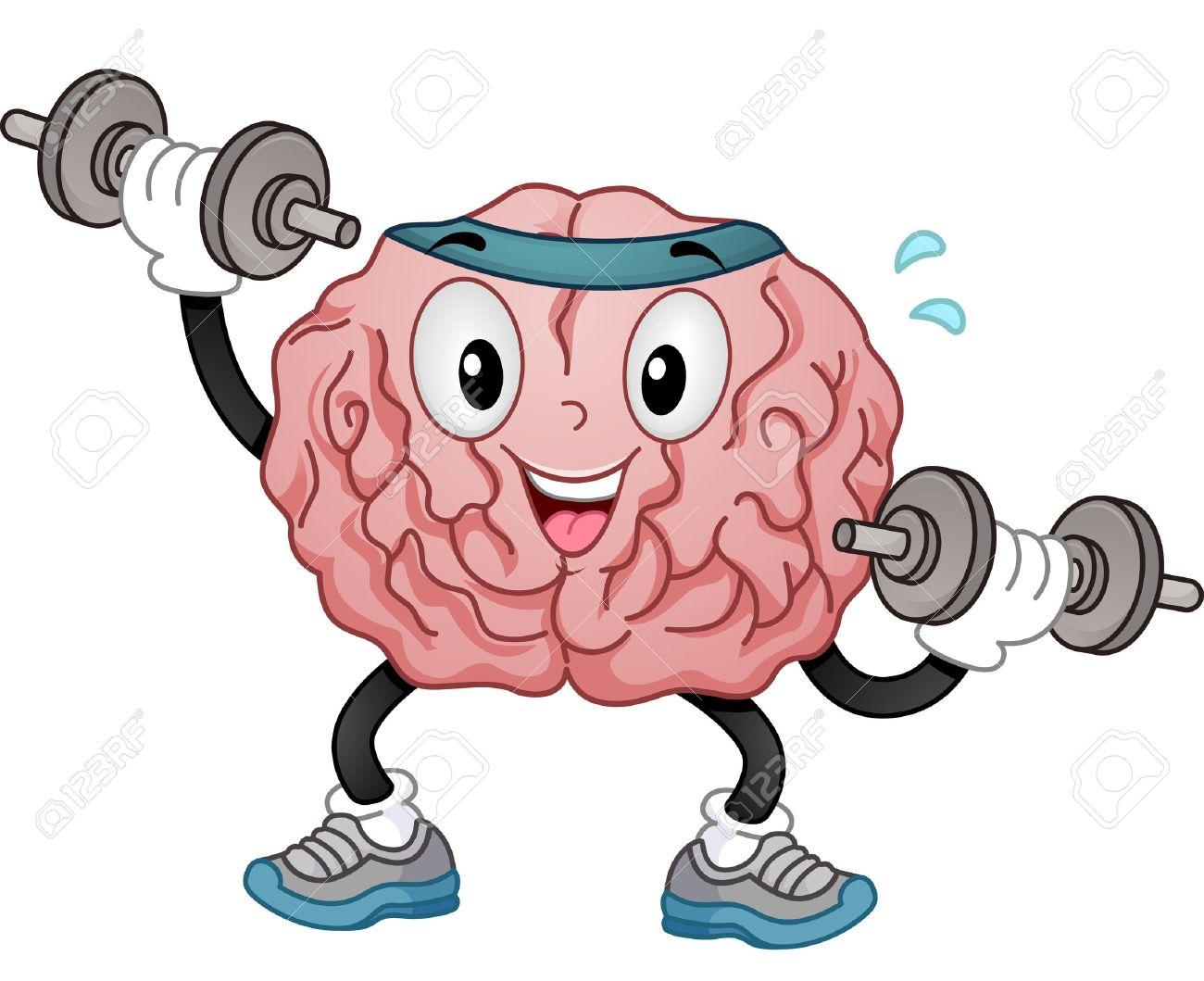 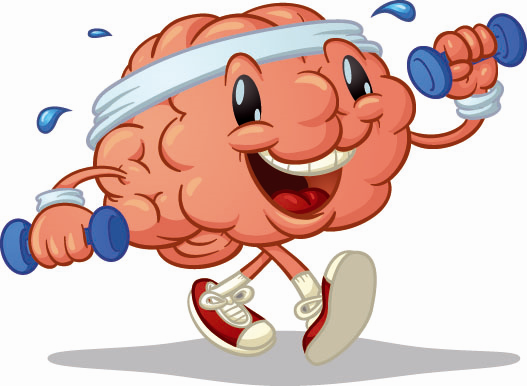 Day 1Explain what MRSA is and how it is spread.Day 2List 3 examples of a virus.Day 3Define pathogenDay 4Draw and label a plant and animal cell.Day 5Draw a cartoon explaining how a vaccination works.